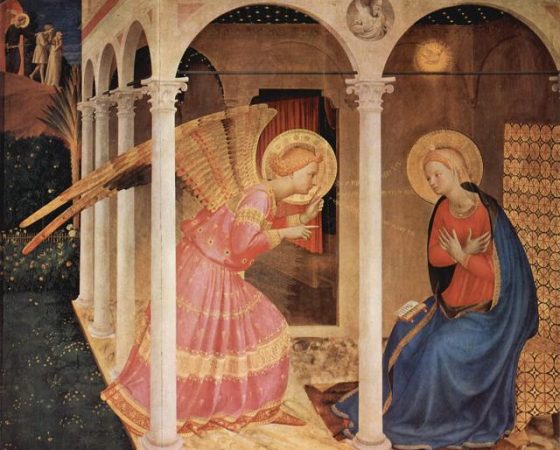 4a. Domingo do Advento (20/12/2020)A importância de aceitarmos o chamado de Deus. No tempo da pregação pública de Nosso Senhor Jesus Cristo, Verbo de Deus vivo, que se encarnou por intermédio de Maria, sucedeu esta mensagem que relembramos neste quarto domingo do Advento:26No sexto mês, o anjo Gabriel foi enviado por Deus a uma cidade da Galiléia, chamada Nazaré, 27a uma virgem desposada com um homem que se chamava José, da casa de Davi e o nome da virgem era Maria. 28Entrando, o anjo disse-lhe: Ave, cheia de graça, o Senhor é contigo. 29Perturbou-se ela com estas palavras e pôs-se a pensar no que significaria semelhante saudação. 30O anjo disse-lhe: Não temas, Maria, pois encontraste graça diante de Deus. 31Eis que conceberás e darás à luz um filho, e lhe porás o nome de Jesus. 32Ele será grande e chamar-se-á Filho do Altíssimo, e o Senhor Deus lhe dará o trono de seu pai Davi; e reinará eternamente na casa de Jacó, 33e o seu reino não terá fim. 34Maria perguntou ao anjo: Como se fará isso, pois não conheço homem? 35Respondeu-lhe o anjo: O Espírito Santo descerá sobre ti, e a força do Altíssimo te envolverá com a sua sombra. Por isso o ente santo que nascer de ti será chamado Filho de Deus. 36Também Isabel, tua parenta, até ela concebeu um filho na sua velhice; e já está no sexto mês aquela que é tida por estéril, 37porque a Deus nenhuma coisa é impossível. 38Então disse Maria: Eis aqui a serva do Senhor. Faça-se em mim segundo a tua palavra. E o anjo afastou-se dela. (Lc 1,26-38)Amadas irmãs, amados irmãos, podemos identificar diversos aspectos neste trecho lucano que tanto nos enriquece, servindo de ensinamento e orientação. Porém, o que mais se destaca é a entrega, a fé, a cega obediência de Maria. Vejamos, entretanto, alguns importantes pontos do texto bíblico em tela.O primeiro ponto a ser destacado é a própria característica do texto que, juntamente com alguns outros, compõem o conjunto bíblico cujo gênero literário intitula-se de homologese. Tais textos que pertencem ao chamado “Evangelho da Infância” não se propõem a relatar os acontecimentos à época de forma jornalística e histórica, mas sim a proclamar certas realidades salvíficas, tais como a origem divina de Jesus, sua missão messiânica e assim por diante. Para tanto, lança mão de mesclas tipológicas, vinculando pessoas e fatos veterotestamentários com correspondentes no Novo Testamento e de aparições de anjos e sonhos.Lucas usa a figura do anjo Gabriel, nome este dado ao anjo de Deus, desde o profeta Daniel, cerca de 500 anos antes de Cristo, o qual teria a missão de anunciar os últimos tempos, tempo identificado por Paulo, ao escrever aos Gálatas: “Mas quando veio a plenitude dos tempos, Deus enviou seu Filho, que nasceu de uma mulher e nasceu submetido a uma lei, a fim de remir os que estavam sob a lei, para que recebêssemos a sua adoção.” (Gl 4,4-5) e, sobre o qual Isaías dissera:1Um renovo sairá do tronco de Jessé, e um rebento brotará de suas raízes. 2Sobre ele repousará o Espírito do Senhor, Espírito de sabedoria e de entendimento, Espírito de prudência e de coragem, Espírito de ciência e de temor ao Senhor. 3(Sua alegria se encontrará no temor ao Senhor.) Ele não julgará pelas aparências, e não decidirá pelo que ouvir dizer; 4mas julgará os fracos com equidade, fará justiça aos pobres da terra, ferirá o homem impetuoso com uma sentença de sua boca, e com o sopro dos seus lábios fará morrer o ímpio. 5A justiça será como o cinto de seus rins, e a lealdade circundará seus flancos. 6Então o lobo será hóspede do cordeiro, a pantera se deitará ao pé do cabrito, o touro e o leão comerão juntos, e um menino pequeno os conduzirá; 7a vaca e o urso se fraternizarão, suas crias repousarão juntas, e o leão comerá palha com o boi. 8A criança de peito brincará junto à toca da víbora, e o menino desmamado meterá a mão na caverna da áspide. (Is 11,1-8)Dessa forma, Lucas identifica a Encarnação de Jesus como a chegada da plenitude dos tempos, momento em que a humanidade é recriada pelo fato de Jesus assumir a própria natureza humana, possibilitando transformar a criatura humana em nova criatura, tal qual destaca Paulo em sua epístola aos Coríntios: “Todo aquele que está em Cristo é uma nova criatura. Passou o que era velho; eis que tudo se fez novo!” (2Cor 5,17). No trecho bíblico, o anjo inicia sua fala com uma importante saudação e juntando três importantes aspectos: “Ave”, “cheia de graça” e “o Senhor é contigo”, embasados em expressões apresentadas no Antigo Testamento e ligados à eleição, à vocação e à missão. “Ave” significa muito mais do que uma formal saudação, sendo utilizada para o César ou outras autoridades que, associada ao “cheia de graça” destaca toda a importância de alguém que tem a predileção e o amor de Deus. Quando Gabriel completa a saudação com “o Senhor é contigo”, expressão frequentemente apresentada e vinculada a relatos de vocação (de Moisés, de Gedeão e de Jeremias), evidencia o “relato de vocação” de Maria, o que significa a apresentação de uma missão indicada por Deus e o aguardo da resposta de quem o recebeu – Maria. Deus está com Maria e, juntamente, com toda humanidade. Inicia-se, então, a apresentação da proposta de Deus a Maria, cuja resposta é por ela expressa na sequência final do chamado. Na continuidade da conversa, após a afirmativa explícita de Maria ter encontrado graça diante e Deus, é apresentado a ela o seu chamado para o projeto divino: de ser a mãe de “um filho”, alguém tão especial que terá o nome de “Jesus” (em aramaico = “Deus salva”), nome similar ao de Josué, em hebraico, sucessor de Moises, quem conduziu o povo judeu na entrada da terra prometida. Mas não fica nas entrelinhas a missão de Jesus, além do próprio nome, a Maria é anunciado que Ele seria o “Filho do Altíssimo”, cujo reino não terá fim. Apesar da situação absolutamente inusitada, fica explícito o chamado: para ser a mãe do “Messias” esperado, o libertador enviado por Deus ao povo de Israel, ofertando-lhe a vida e a salvação definitivas.Em que pese sua pureza e sua fé, como era de costume judaico diante dos chamados, dos possíveis compromissos a serem assumidos, dos relatos de vocação veterotestamentários, é apresentado, a priori, uma objeção. Não uma negativa, tampouco uma fuga do convite, mas uma forma de mostrar que o compromisso apresentado seria para ela, por sua humana visão, apesar de sua pura fé, algo além de sua capacidade. Ela não duvida, não refuta, apenas demonstra sua fé na grandeza e no poder incomensuráveis do Criador. Ela apresenta o que para ela seria um problema, mas crê na possibilidade de ser transponível, pois apenas pergunta como ocorreria: “Como se fará isso, pois não conheço homem?”Ao explicar que o Espírito Santo descerá sobre Maria e, com isso, a força do Altíssimo a envolverá com a sua sombra, conclui, o anjo, dizendo que, como conseguinte, aquele que nascerá de seu ventre será chamado Filho de Deus. Explicita o como e as consequências do que viria a acontecer.Apesar da explicação, somente com muita fé alguém poderia, sem questionamentos, acolher o convite em questão. Mas, como complemento do poder de Deus, o anjo traz a Maria a informação da gravidez de Isabel, que já havia sido considerada estéril pela idade. Em que pese a fragilidade humana de Maria, Deus, por seu intermédio, far-se-á presente no mundo para oferecer a salvação à humanidade.Chegamos, então, ao clímax da conversa, ao momento merecedor de reflexão e imitação, à resposta final de Maria. Ela sequer responde que sim, pois não se vê em condições de responder, de refletir, de questionar, apenas se entrega nas mãos de Deus: “Eis aqui a serva do Senhor. Faça-se em mim segundo a tua palavra.” Reconhece-se, humildemente, a eleita de Deus e entrega-se para o que for da vontade divina. Nem mesmo um sim seria digno de sua parte, pois caracterizaria uma opção, uma reflexão. Isso, de fato, é entrega.  Reflitamos sobre a ação de Deus por meio de homens e mulheres, independentemente das suas qualidades humanas. Porém, o que se faz decisivo e necessário é a entrega, a disponibilidade e o amor com que as propostas de Deus são acolhidas. Pela entrega de Maria, Deus se fez homem, trazendo à humanidade sua divindade, tornando-se um com sua criação.Maria de Nazaré, certamente, foi uma pessoa de oração e de fé que, ao experienciar o encontro com Deus, confiou e se entregou plenamente em suas mãos. Será que, em nosso cotidiano, encontramos tempo para “ouvir” Deus? Estaríamos disponíveis para uma vida em comunhão com Ele, capazes de perceber os seus sinais e seguir inquestionavelmente o seu direcionamento?Fiquemos na paz de Deus!Milton Menezes.